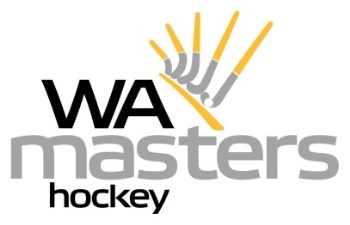 PROXY DELEGATE FORM 2020I,	as the duly authorised President / Secretary/Delegate of the(name of President / Secretary/Delegate)	  Hockey Club / Association(name of Club / Association)hereby nominates		(name of delegate)as our Proxy Delegate to represent and vote on our behalf at the WA Masters Hockey General Meeting on 9 December 2020:Signed	Dated	Contact TelephoneVoting by ProxyIf the Masters Delegate of a Club or Regional Association is not able to attend a General Meeting, then the Club or Regional Association may be represented by a proxy, notice of which must be:In writing and signed by the President or Secretary for the time being of the Club or Regional association;Lodged by email with the Secretary of the WA Masters Hockey Committee at least 24 hours prior to the date of a meeting, provided always that Secretary may approve a proxy which is not lodged within that time; andThe proxy must be a member of that Club or Regional Association and the appointment will expire at the conclusion of the meeting.Peter AndrewsSecretaryWA Masters Hockey Committee secretary@wamastershockey.com